Отчет по ПДД во второй младшей группе.НОДКонструирование Тема:»Улица»Цель: учить строить из кирпичиков широкую и узкую дорогу ( проезжая часть и тротуар), закрепить умение плотно присоединять одну деталь к другой узкой частью; предложить для обыгрывания транспорт и матрёшекРисование: «Улица»Цель Закрепить умение проводить прямые горизонтальные и вертикальные линии (проезжая часть, тротуар, переход)Познавательное «Мы знакомимся с улицей»Пр. сод: продолжать знакомить с улицей, её особенностями, закрепить правила поведения на улицеБеседа «Как переходить улицу»Пр. сод: закрепить знания об элементарных правилах дорожного движения, о значении светофора на дороге, правил регулирования движения транспорта и пешехода« Как вести себя на улице»Пр сод: определить безопасное место пребывания; учить переходить улицу только по «зебре»; на дорожках, тротуарах по которым ходят люди, должно быть чисто, мусор нужно бросать в урны или уносить с собойДидактическая  игры«Можно – нельзя»  Цель: закрепить знания о правилах движения пешеходов по улице.« Угадай  транспорт»Цель: закреплять представления детей о транспорте, умение по описанию ( загадке) узнавать предметы; развивать смекалку, быстроту мышления и речевую активность.«Чего не хватает» Цель: закрепить знания о частях автомобиляДвигательная активностьПодвижная игра «Воробышки и автомобиль» - учить двигаться по словесному сигналуС – р игра: «Едим на автобусе» пассажиры входят в автобус, приобретают билеты, водитель ведёт автобус, делает остановки. Пассажиры выходят из автобуса, переходят через дорогу по пешеходному переходуЦелевые прогулки, наблюденияПрогулка по улице : закрепить знания об улице (проезжая часть, тротуар, бордюр, дома, деревья, кусты) закрепить правило: ходить по улице, придерживаясь правой стороны.Целевая прогулка: к знаку «Пешеходный переход»; закрепить понятие «пешеходный переход» (родители)Чтение А. Богданович « Пешеходу – малышу»С. Маршак. «Мяч»Р. Бабина «Занимательная дорожная азбука»Развлечение: «В гостях у Светофора»Работа с родителямиКонсультация на тему : Безопасная перевозка детей в автомобили.Рекомендации:* При посадке в автобус первым заходит ребёнок, а выходит первым взрослый.* Переходить проезжую часть только по пешеходному переходу* при переходе проезжей части улицы учите детей сначала остановиться, посмотреть налево, потом направо и лишь потом переходить улицу.* Напомнить детям о правилах перехода через проезжую часть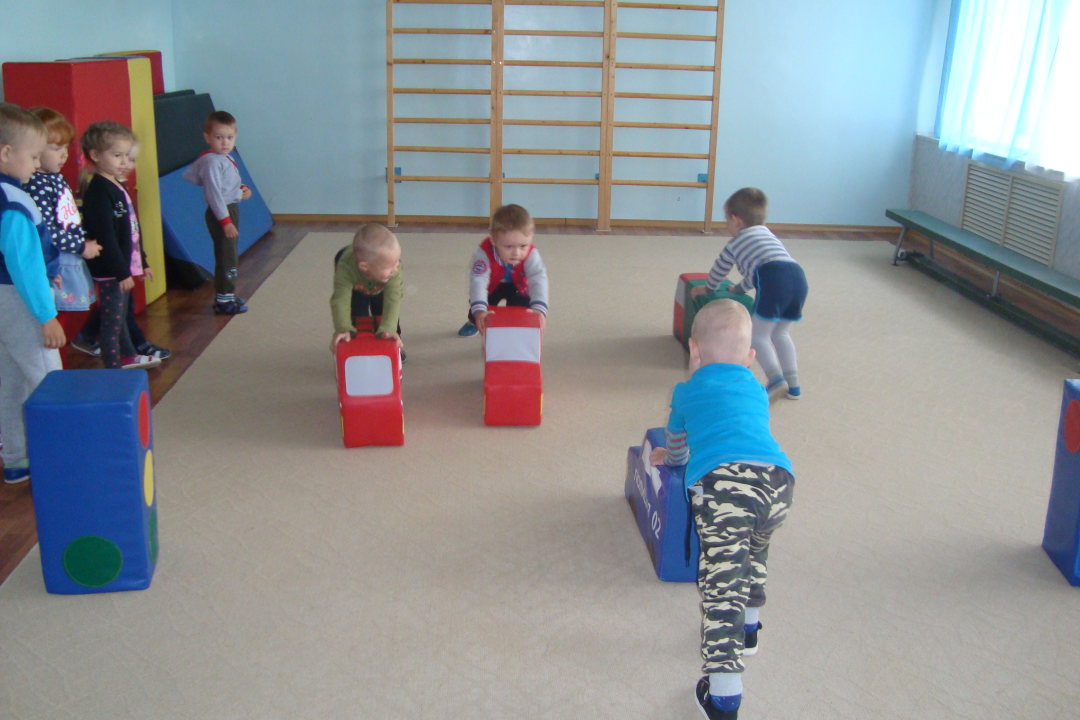 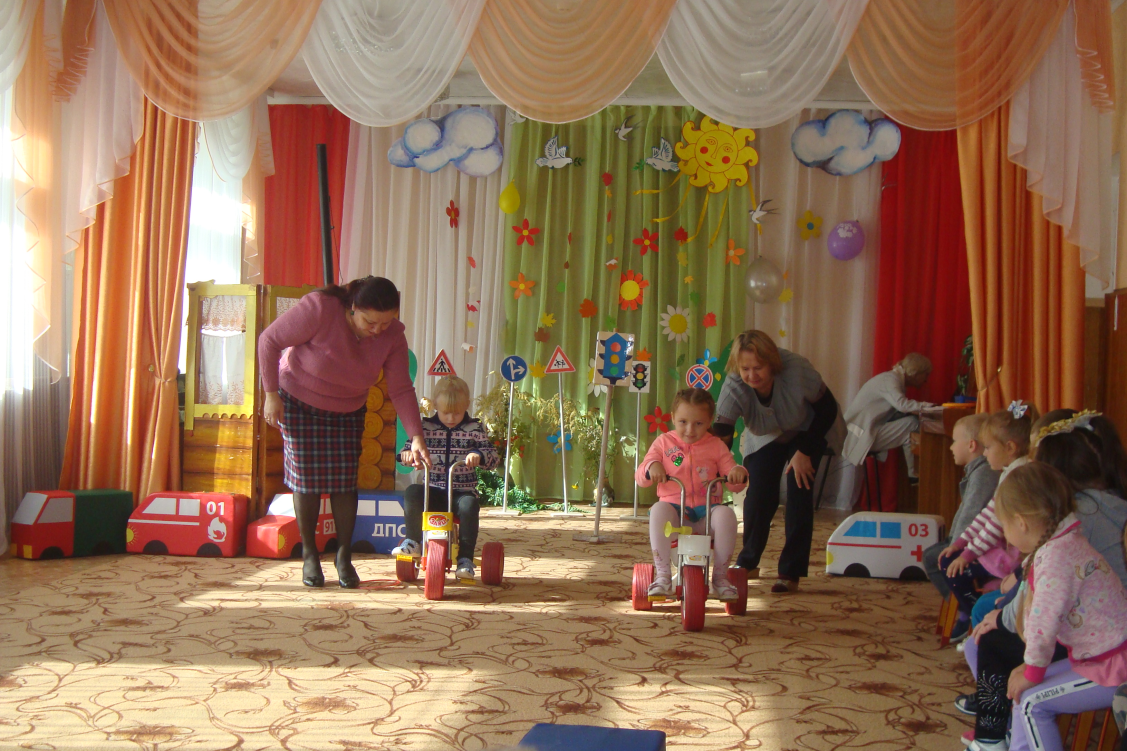 